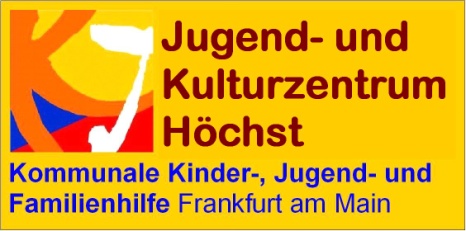 Anmeldeformular Ausflug in den HOLIDAY PARK in HaßlochAm Samstag, 26.August 2017Abfahrt 9:00 Uhr am JuKuZ Höchst, Rückkehr voraussichtlich 19:00 Uhr.Teilnehmerbeitrag 25,-€Hiermit melde ich _______________________________ geb. am _______________
				Vorname, Name des Kindes			  TT.MM.JJAdresse:	 ________________________________________________	  	 ________________________________________________Email:		 _______________________________________________Telefonnr :	 _______________________________________________verbindlich für den Ausflug in den Holiday Park an.______________		_____________________________________________
Ort, Datum			Unterschrift Erziehungsberechtigte/rDie Anmeldung ist ab dem Zeitpunkt verbindlich, an dem die Teilnehmergebühr bezahlt wurde.Bitte die Anmeldung bis spätestens 23.Juni 2017 zurückschicken oder abgeben. Danke